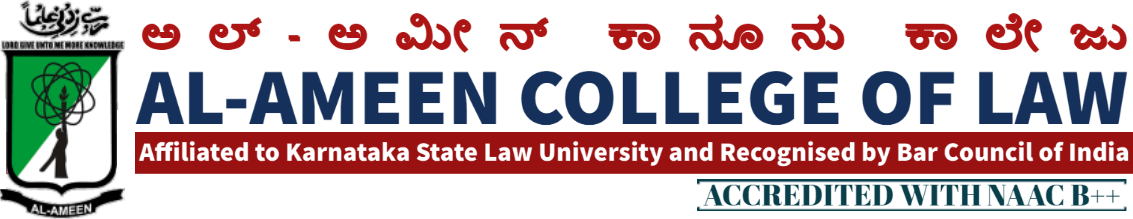 7TH MEETING OF IQACThe 7th meeting of IQAC was held on 30th March 2016 at 2.30PM in Principal chamber. The Meeting was chaired by Dr. Mumtaz Ahmed khan, founder and Chairman AAES Bangalore and in presence of Mr. Subban Shariff, Hon. Secretary, AAES Bangalore.QIRATHThe Meeting started with the recitation of few verses from the Holy Quran recited by Mr. Subban Shariff WELCOME SPEECHProf. Waseem Khan, Principal Al – Ameen College of Law, Bangalore delivered the welcome speech. The following points were on agenda and resolutions were passed against the same.  Vote of thanks:At the end of the meeting, voting of thanks was conveyed by mrs.yasmeen tabasuum, vice principal al- ameen college of law.THE MEMBERS PRESENT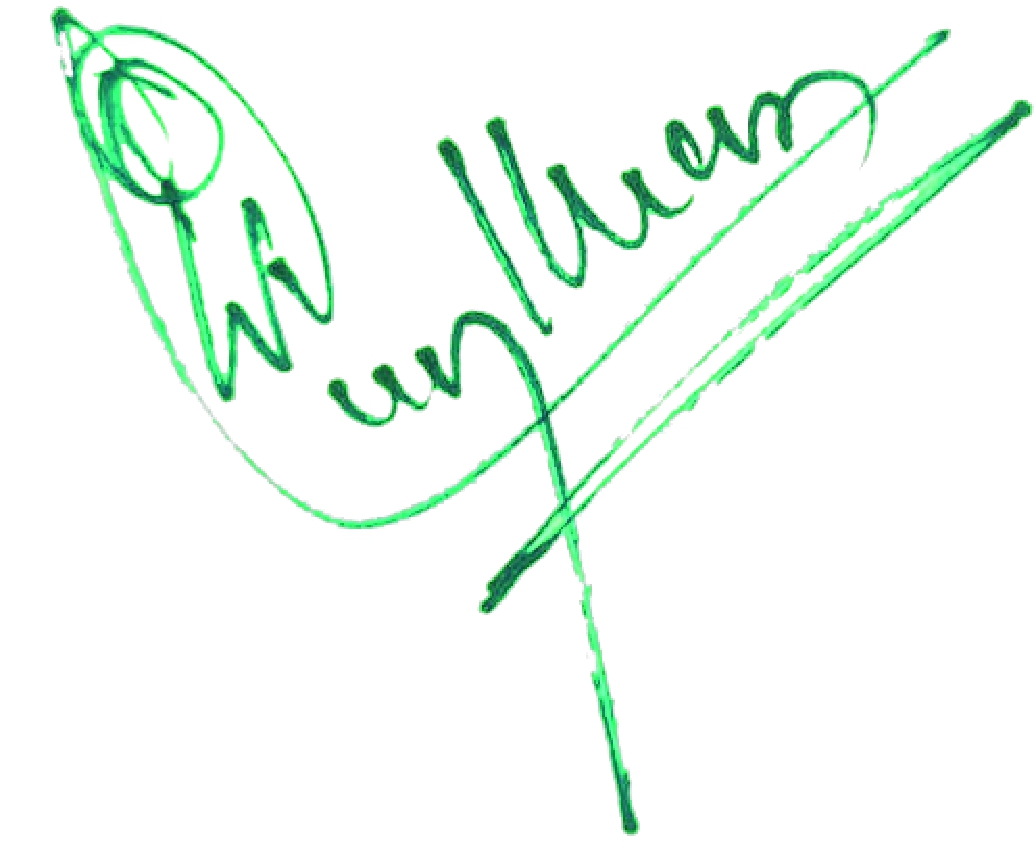                                                                                                                                     PRINCIPALAGENDARESOLUTIONReview of the previous minutes of the meetingMr. Yasmeen Tabasum co-ordinator of IQAC submitted the report of the last meeting and implementation of subject resolved . Report has been submitted by the principal regarding the academics students performance in the examination and the new ideas implementedRegular  interaction with the parents has been made. Each class teacher briefed about their performance in this regard.Industrial visit was organized to BAMUL diary circle, banargatta road, by mrs.yasmeen Tabassum on 25 th of February 2016The moot court society organized the National Moot Court competition on 11, 12 and 13 th of march 2016, with 32 teams comprising almost 92 participants from all over India.The co-ordinators of NSS and Legal aid cells have identified 3 villages for conducting NSS special annual camp, legal awareness and legal aid programmes scheduled tentatively on 16 , 17, and 18 of April 2016The cultural and sports week , is being celebrated in the college from 4 th to 7 th April 2016Guest lectures were conducted on SaturdaysSeminars and interactive session was conducted on the 8 th of march 2016 to mark the celebration of international womens dayMr. Manohar Ranganathan human rights activist was invited for the same.On 23 rd februvary 2016 interactive session by akhila manchia was organized on the topic “ Eco talk with law students”On 29 th februvary 2016 seminar by ms. Emanuval Thomas, faculty of law, was organized on the topic “the changing paradigms in personal laws”2. professional training to the law students regarding court proceduresThe responsibility of organizing a occasional professional training programme for the final year students was shouldered on the sendil kumar3. Internship in corporate firms, etc.Al amee college of law is in the habit of conducting internship with high court judges, mediation centers, arbitration centers etc.Emphasisi was given to start corporate from internships under NGOs . Mrs. Jayalekshmi & MS bhavya was given responsibility to follow up the same.NONAMEDESIGNATIONSIGNATUREManagement MembersManagement MembersManagement MembersManagement Members1Mr. Subban ShariffHon. SecretaryDr. Mumtaz ahmed khanFounder and chairman , AAESExternal MembersExternal MembersExternal MembersExternal Members1Prof. Mohan RamDirector of Distance Education Kuvempu University2Prof. G.R BhaskarFormer Principal of BIR College of Law, Bangalore3Mr. OM PrakashAssociate Prof. MS Ramaiah College of Law Bangalore4Mr. Syed MunawarAdvocate, BangaloreInternal MembersInternal MembersInternal MembersDr. Waseem Khan M.IPrincipalMrs. Yasmeen Tabassum Co-Ordinator IQACVice PrincipalStaff MembersStaff MembersStaff MembersStaff Members1Mrs. Shagutha Anjum Lecturer2Mr. Sendil KumarLecturer3Mrs. Jayalakshmi VLecturer4Ms. Sahena Florence PLecturer5Ms. Bhavya GunashekharLecturer6Mr. SheshadriLecturer7Mr. M K MetriLecturer8Mrs. Haseena BanuLecturerStudentsStudentsStudentsStudents1Syed SameerIX se.5 years2Afshan NaazViii sem .5 years3SufiyanIv sem.5 years